Publicado en Zaragoza el 09/07/2018 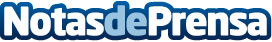 Ayudas individuales para personas con discapacidad y en situación de dependencia 2018 para Aragón El plazo para la presentación de los formularios de solicitud es del 3 de julio al 31 de agosto de 2018Datos de contacto:SocialOnceNota de prensa publicada en: https://www.notasdeprensa.es/ayudas-individuales-para-personas-con Categorias: Sociedad Aragón Consumo http://www.notasdeprensa.es